第七課: 如何處理不公不義的問題(5:1-13)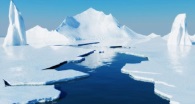 破冰討論: 有沒有一件「不公不義」的事，使你義憤填胸？今日主題: 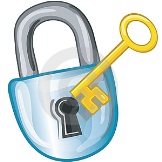 任何重要的聖工都會有不同程度的挑戰，尼希米的處境也不例外。這段經文指出社會中的經濟大問題，使建城的工作暫時停頓。尼希米從神領受的教導，來解決這嚴重的問題。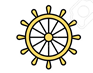 研究與觀察:第五章一開始描述哪些問題？(5:1-1)百姓埋怨他們的弟兄猶大人這是窮人對富人的抱怨。以後的經文指出是貴冑和官長。百姓埋怨哪些問題？(5:2-4)表面的問題：百姓窮到沒飯吃。更深入的原因是:人口多，養不活 (5:2)猶太地饑荒常發生﹝少下雨，沒河流﹞，再加上大批湧進的新移民，糧食不夠，同時有通貨膨脹，所以許多人只有典當度日。[註] 5:3 to get grain during famine. 在饑荒時得糧食。賦稅太重，也要典當產業 (5:4)。[註] 波斯常打仗，國土廣大，在各地有駐軍，也因此在各地收重稅，支付國庫開支。如何看出百姓如何已窮到「山窮水盡」的地步？要賣兒女為奴(5:5)這些問題對聖工有何影響？停工猶大「富」人做了甚麼錯事？參閱利未記 25 章 35-43不可放利給同胞 - 『你借錢給他、不可向他取利』不可使同胞為奴 - 『不可叫他像奴僕服事你』你覺得真正的問題為何？是貧窮的問題還是富人欺壓窮人的問題？尼希米聽到問題後的反應如何？(5:6)『聽見他們呼號、說這些話、便甚發怒。』尼希米為何發義怒？他應該為百姓的疾苦，極其難過，而不是發脾氣。為何如此？因為他看到社會中不公不義的事。尼希米的第一步是甚麼？『我心裡籌畫』(I consulted myself.)這是一個自制的表現。生氣時，即使是義怒，也要先冷靜。心裡籌畫，也同時聆聽神的話。Consult包含的意 思有安靜自己，自我輔導 。尼希米如何處裡這問題？公開譴責就斥責貴冑、和官長 (5:7)尼希米如何譴責貴冑和官長?不應該使自己的弟兄姊妹們成為奴隸 (5:8)不敬畏神，使外邦(仇敵)有攻擊的把柄 (5:9)尼希米如何吩咐貴冑和官長，改正他們的惡行？(5:10-11)停止收利息 (10)還多收的利錢 (11)還典押的田產 (11)真心的悔改也需要有贖罪的行動，這不同於中世紀天主教會的贖罪卷。這不是用錢來解決道德問題，這是對罪債負責的態度與表現。貴冑和官長同意尼希米的吩咐後，尼希米還有何要求？尼希米馬上召了祭司來，要百姓在神面前立約。(13)尼希米也警告不守約的後果。(13)錢少了後，會心痛。尼希米瞭解有錢人的軟弱。立約是幫助他們靠神來克服肉體的軟弱。歸納（回歸主題/中心思想）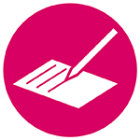 對財務要有正當的管理，不公不義大多是出於錢的問題。根深柢固的罪對神的工作有嚴重的影響﹝負作用﹞。在眾人面前的罪，要在眾人面前解決。在神與眾人面前立約。纔能徹底解決問題。生活應用與討論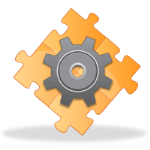 1948 年聯合國人權宣言包括「免於饑餓的自由」(freedom from hunger)。2002年更進一布提出「合宜食品的權利」(right of adequate food)。這是從聖經演伸出來的教導嗎？甚麼是發義怒？ 你有發義怒的經驗嗎 (在家中，在教會，在工作，在社會)? 為甚麼？孔子說：「鄉愿，德之賊也。」教會中的鄉愿看起來都很禮貌，很有愛心，很能包涵弟兄姊妹的軟弱。鄉愿若遇到尼希米的問題，絕不會發怒，鄉愿會有何反應？你覺得尼希米有必要公開譴責貴冑、和官長嗎？這件事私了是不是比較好些？而且這些人都是貴冑和官長，得罪了他們，以後就難辦事了。這原則適用於今日教會嗎？尼希米的處理方法(5:7)不同於耶穌的教導(馬太福音 18: 15)。這不同的教導有衝突嗎？如何分別來應用於不同情況？基督徒若行不正，『難免我們的仇敵毀謗我們』？有見過這樣的實例嗎？你對「與神立約」的認識。基督徒的立約與「重朔佛像，再造金身」有何不同？洗禮。婚禮。聖餐 – 這也是立約嗎？參考資料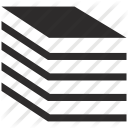 聖經中其它發義怒的例子？耶穌發義怒的例子 (約翰福音 2:13-17)保羅發義怒的例子 (加拉太書 2:14)從撒該的故事，思想悔改後對以前的罪行，應該負甚麼責任？路加 19:8  『主阿、我把所有的一半給窮人．我若訛詐了誰、就還他四倍。 』 